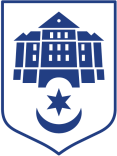 Тернопільська міська рада восьмого скликанняПротокол №6позапланового засідання виконавчого комітету міської ради29.01.2024	Початок засідання10.00Головуючий: Хімейчук Іван.  Протокол: Чорній Ірина.Присутні на засіданні : Хімейчук Іван, Дідич Володимир, Гірчак Ігор, Корнутяк Володимир, Кузьма Ольга,  Остапчук Вікторія, Стемковський Владислав, Туткалюк Ольга, Татарин Богдан.Відсутні на засіданні: Надал  Сергій, Крисоватий Ігор, Солтис Віктор, Осадця Сергій, Якимчук Петро.Кворум є – 9 членів виконавчого комітету. СЛУХАЛИ:Про передачу на балансДОПОВІДАВ: Токарчук Ігор.ГОЛОСУВАННЯ: за – 9, проти – 0, утримались – 0.ВИРІШИЛИ: рішення № 146 додається.Заступник міського голови-керуючий справами	Іван ХімейчукІрина Чорній0674472610